Ministério da Educação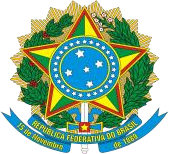 Secretaria de Educação Profissional e TecnológicaInstituto Federal de Educação, Ciência e Tecnologia de PernambucoANEXO IAUTODECLARAÇÃO DE RENDA FAMILIAREu, __________________________________________________________________, inscrito(a) no CPF sob o  nº ______________________,       estudante       regularmente       matriculado(a)       no     curso _________________________________ do Campus _________________________________ do Instituto Federal de Educação, Ciência e Tecnologia de Pernambuco (IFPE), declaro que possuo renda familiar per capita igual ou inferior a 1,5 salário mínimo e que estou ciente de que, caso seja necessário, o IFPE poderá solicitar a apresentação da minha documentação para fins de comprovação da referida renda, e que, caso eu não a apresente dentro do prazo determinado ou seja verificada renda per capita familiar superior a 1,5 salário mínimo, o benefício eventual a mim concedido será imediatamente cancelado._____________________________________, ______ de ______________________ de 2023(cidade)		            (dia)		          (mês)____________________________________________________Assinatura(estudante com 18 anos ou maisou responsável legal, se estudante menor de 18 anos)